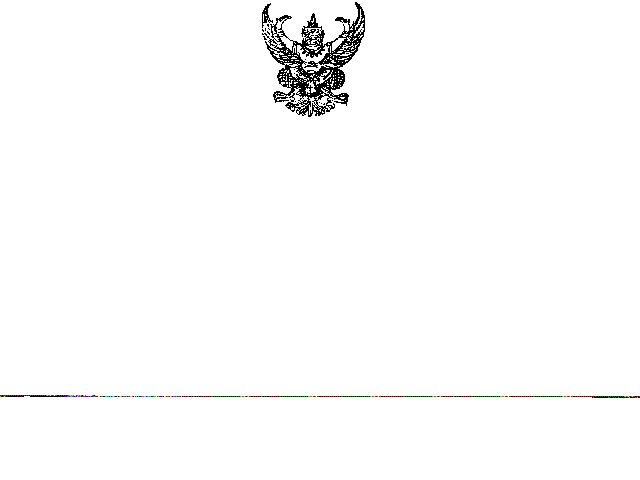 ส่วนราชการ  ฝ่ายวิชาการ   วิทยาลัยการอาชีพมหาราชที่..................../............................................................วันที่……......เดือน………............…………พ.ศ……..................…....เรื่อง	ขออนุญาตส่งผลการเรียน ม.ส. (ไม่สมบูรณ์)เรียน	ผู้อำนวยการวิทยาลัยการอาชีพมหาราช		ตามที่วิทยาลัยฯ มอบหมายให้ ข้าพเจ้า................................................ ปฏิบัติหน้าที่สอนในรายวิชา...................................... รหัสวิชา ..................................... นักเรียนนักศึกษาระดับชั้น ........................... สาขางาน ......................................................... นั้น		ข้าพเจ้า.............................................. ขอส่งผลการเรียนของนักเรียน นักศึกษา จำนวน  ................คน ดังรายชื่อต่อไปนี้จึงเรียนมาเพื่อโปรดทราบพิจารณา ลงชื่อ...................................................ผู้สอน						         (..............................................)ความเห็นหัวหน้างานวัดผลและประเมินผล..................................................................ลงชื่อ........................................................         (นางสาวรัชรินทร์  เฉลยชนม์) 			           ความเห็นรองผู้อำนวยการฝ่ายวิชาการ				 อนุญาต    	   ไม่อนุญาต.................................................................ลงชื่อ.......................................................			       (ว่าที่ร้อยตรี มนตรี  แก้วแสง)ครูทำหน้าที่รองผู้อำนวยการฝ่ายวิชาการ				     (นายณัฐพงศ์  แก้ววงศ์)	                     ผู้อำนวยการวิทยาลัยการอาชีพมหาราชที่รหัสประจำตัวชื่อ – สกุลจิตพิสัย(20)คะแนนระหว่างภาคคะแนนระหว่างภาคคะแนนปลายภาคคะแนนรวมผลการเรียนสาเหตุการให้ม.ส.ที่รหัสประจำตัวชื่อ – สกุลจิตพิสัย(20)คะแนนรวมผลการเรียนสาเหตุการให้ม.ส.